基隆市立南榮國民中學環境教育成果活動地點禮堂活動名稱校園環境安全認識活  動  照  片活  動  照  片活  動  照  片活  動  照  片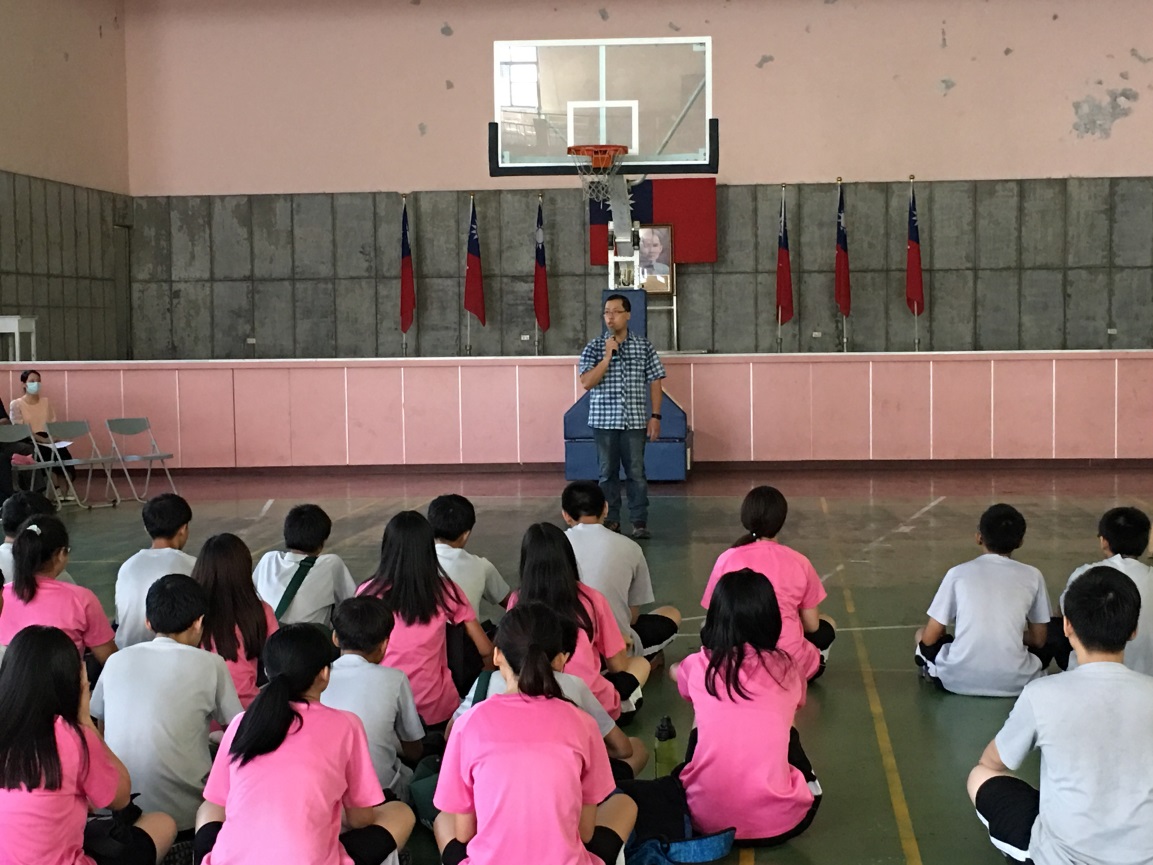 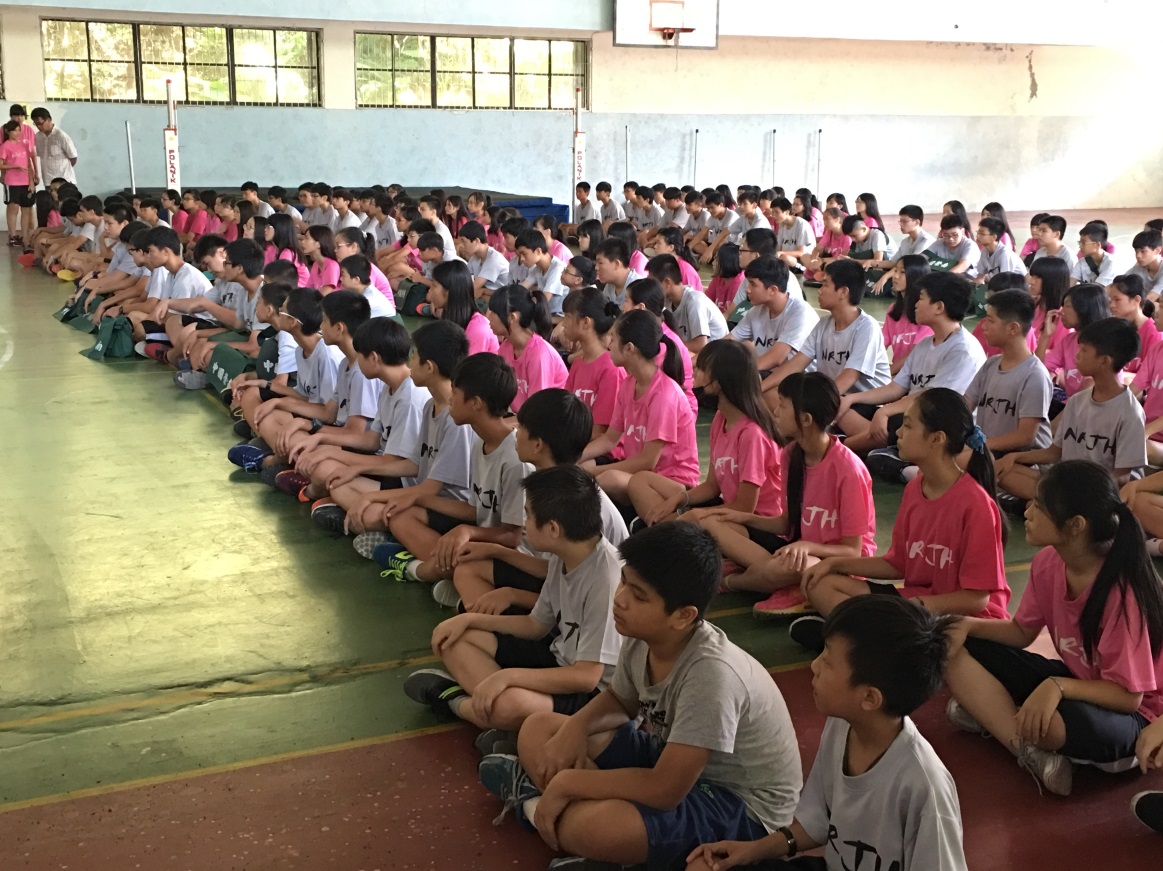 活動日期105/08/26